PERSONAL SKILSFault diagnosisSourcing partsCompleting jobsTeamworkLANGUAGE SKILLSEnglish– Read, Write & Speak.Malayalam– Read, Write & Speak.Hindi–Read & WriteTamil- Speak.PERSONAL DETAILSVysakh DOB: 31/05/1994Sex: MaleNationality: IndianVysakh 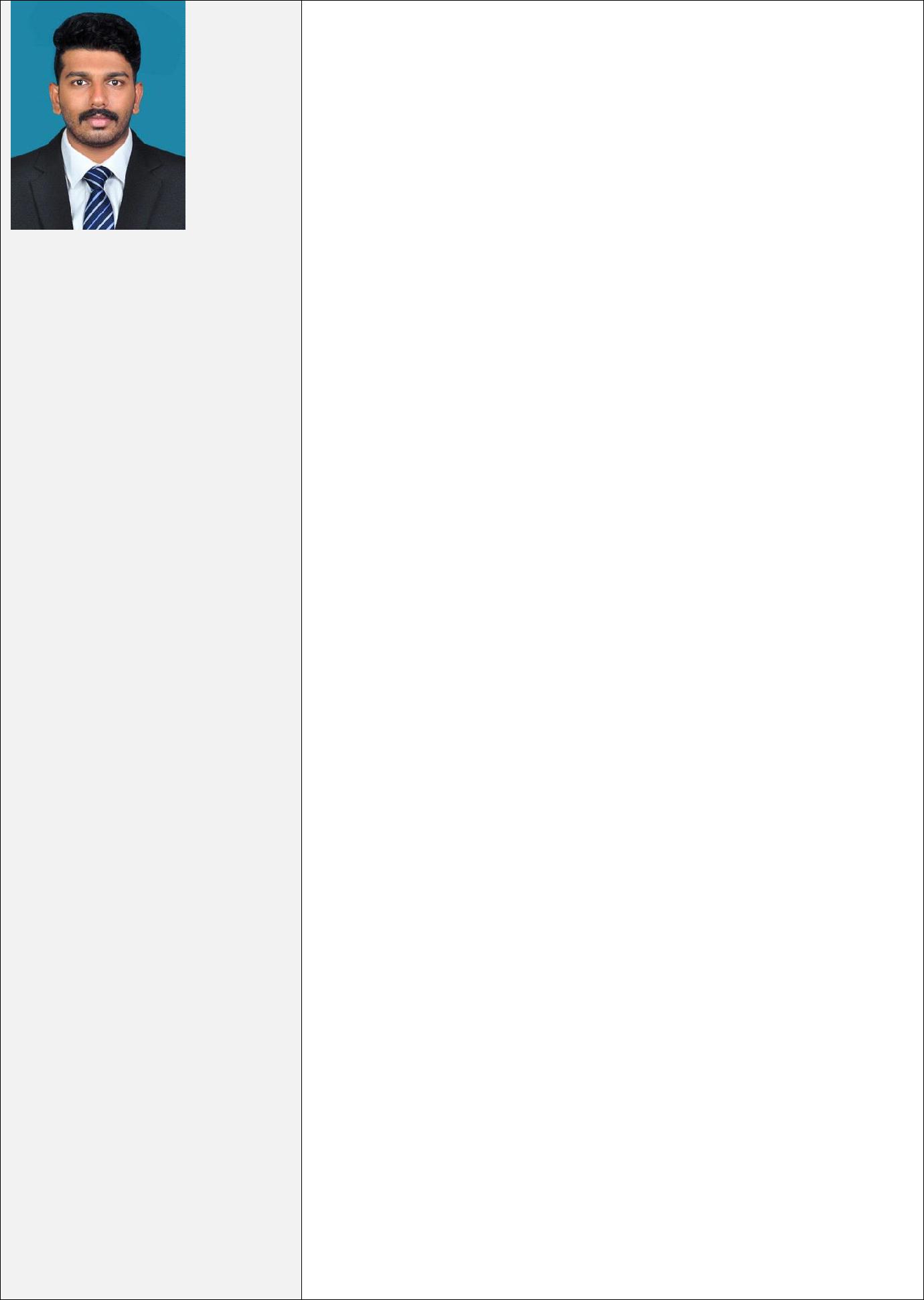 Mechanical Engineer Calicut,IndiaE-Mail: vysakh-393945@2freemail.com PERSONAL SUMMARYTo work in a firm with a professional work driven environment where I can utilize and apply my knowledge, skills which would enable me as a fresh graduate to grow while fulfilling organizational goals.Currently looking for a suitable position with a reputable and ambitious or company.WORK EXPERIENCEPosition:Operative TraineePeriod: 6 months (June 2017 to Dec 2017)Autodesk Revit MEP 2018(Jan 2018 to Mar 2018)Position: Design EngineerPeriod: 1 Year (Apr 2018 to Apr 2019)ACADEMIC QUALIFICATIONSB.E -Mechanical Engineering from Anna University in Excel Engineering College Erode - India with 6.3 CGPA, 2013 - 2017.12th Level:Higher Secondary from Govt. Higher secondary school, puthiyara with 68 % Aggregate,2009 - 2011.10th Level:SecondaryEducation from Kunnamangalam Higher Secondary School with 78 % Aggregate, 2009.SOFTWARE EXPOSUREOS: Windows XP to 1 & LinuxMS Word, Excel, Power PointInternet ApplicationsPERSONAL SKILLSPassionateForward thinkingFocusedHard workingREFERENCES– Up on RequestACADEMIC PROJECT REPORT SUBJECT:BOX TRANSPORT MECHANISM.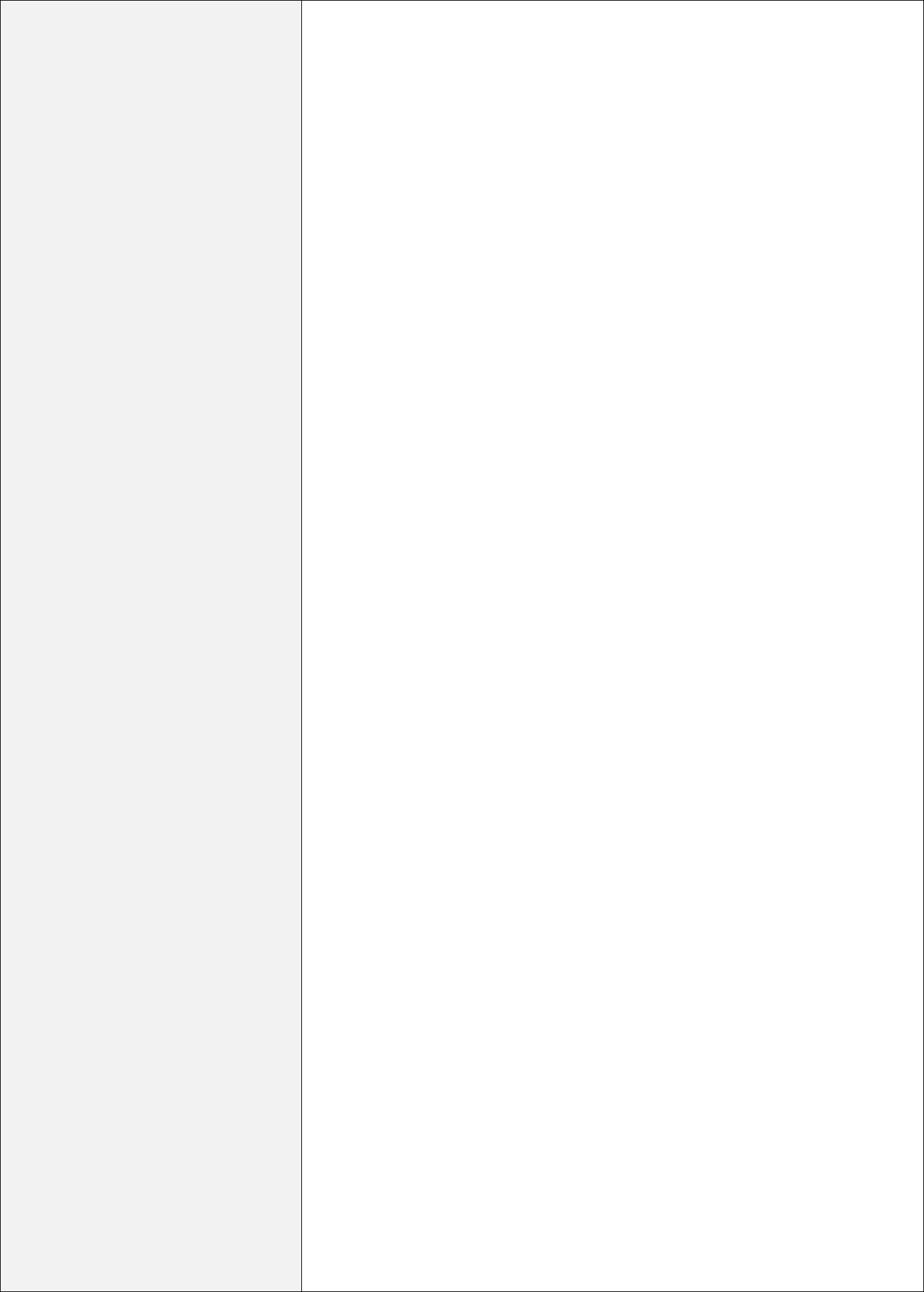 A working physical model of an eight link transport mechanism .The mechanismto be developed in its simplest from would perform function of transporting boxes / articles which are being fed on to two rails and are moved ahead one by one. The eight bar mechanism allows moving more than one article as compared to its four bar counterpart .The transport mechanisms generally move material and their application lies in various industries ,manufacturing, assembly, packaging.KEY SKILLS AND COMPETENCIESPosses a strong attention to details, the ability to meet deadlines, excellent organization and strong verbal and communication skills.Physically fit and able to stand,walk,bend,kneel,crouch an lift.Maintaining effective working relationships with colleagu during work.Can grasp new applications easily and quickly.Making theright decisions about the most suitable way to carry our problem.Ability to tackle stressfull situation.Physically fit and able to remain standing and moving for long periods time.Potential to multitask under pressure and work overtime if required.ACHIEVEMENTSPresented a poster in national conference on AMES (Advances in mechanical engineering sciences) India.Presented a paper in National Conference on AMES ( Advance in Mechanical engineering science) India.Attedented 5 days training program on the topic Calibration of Vernier Instruments and Limit Guages in Foremen Training Institute BangloreINTERPERSONAL SKILLAbility to rapidly build relationship and set up trust.Confident and Determined.Ability to cope up with different situations.DECLARATIONI hereby declare that the above facts are correct to the best of my knowledge and also understand that any concealment would lead to cancellation of my candidature.Date:Place:Kozhikode.	Vysakh 